Republic of the PhilippinesMUNICIPALITY OF KAPALONGProvince of Davao del Norte	o0o	Invitation to Bid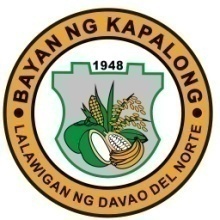 Supply and Delivery of Materials  for Rehabilitation of Farm to Market Road at Prk. 1 to Prk. 3 Brgy. Mamacao, KapalongThe Local Government Unit of Kapalong through the 20% Dev’t. Funds 2022   intends to apply the sum of Six Hundred Eighty Two Thousand Thirty Four Pesos Only   (P 682,034.00) being the ABC to payments under the contract for Supply and Delivery of  Materials for Rehabilitation of Farm to Market Road at Prk. 1 to Prk. 3 Brgy. Mamacao, Kapalong  .  Bids received in excess of the ABC shall be automatically rejected at bid opening.The Local Government Unit of Kapalong now invites bids for the above Procurement Project.   Delivery of the Goods is required by 30 calendar days.  Bidders should have completed, within Five (5) years from the date of submission and receipt of bids, a contract similar to the Project.  The description of an eligible bidder is contained in the Bidding Documents, particularly, in Section II (Instructions to Bidders).Bidding will be conducted through open competitive bidding procedures using a non-discretionary “pass/fail” criterion as specified in the 2016 revised Implementing Rules and Regulations (IRR) of Republic Act (RA) No. 9184.Bidding is restricted to Filipino citizens/sole proprietorships, partnerships, or organizations with at least sixty percent (60%) interest or outstanding capital stock belonging to citizens of the Philippines, and to citizens or organizations of a country the laws or regulations of which grant similar rights or privileges to Filipino citizens, pursuant to RA No. 5183. Prospective Bidders may obtain further information from Local Governmenr Unit of Kapalong and inspect the Bidding Documents at the address given below during 8:00 AM to 5:00 PM.A complete set of Bidding Documents may be acquired by interested Bidders on January 31,2022 from the given address and website(s) below  and upon payment of the applicable fee for the Bidding Documents, pursuant to the latest Guidelines issued by the GPPB, in the amount of One Thousand Pesos Only (P1,000.00). Bids must be duly received by the BAC Secretariat through (i) manual submission at the office address indicated below,  on or before February 7,2022 at 2:00 PM. Late bids shall not be accepted.All Bids must be accompanied by a bid security in any of the acceptable forms and in the amount stated in ITB Clause 14. Bid opening shall be on  February 7 ,2022 at 2:00 PM at the given address below  Bids will be opened in the presence of the bidders’ representatives who choose to attend the activity.  Interested Bidders shall submit Letter of Intent (LOI) and notarized authorization as representative from the proprietor/Company to attend the Pre-Bid Conference and Bid Opening .The Local Government Unit of Kapalong reserves the right to reject any and all bids, declare a failure of bidding, or not award the contract at any time prior to contract award in accordance with Sections 35.6 and 41 of  the 2016 revised IRR of RA No. 9184, without thereby incurring any liability to the affected bidder or bidders.For further information, please refer to:MARY ELIZABETH L. EXALABAC OFFICEQuezon Street, LGU Compound, Maniki, Kapalong, Davao del Nortedadangmay@ yahoo.com 09176848162www.kapalong.gov.phYou may visit the following websites:For  downloading of  Bidding Documents: www.philgeps.gov.ph  MARY ELIZABETH  L. EXALABAC Chairperson or Authorized RepresentativeRepublic of the PhilippinesRepublic of the PhilippinesRepublic of the PhilippinesRepublic of the PhilippinesRepublic of the PhilippinesRepublic of the PhilippinesRepublic of the PhilippinesRepublic of the PhilippinesMunicipality of KapalongMunicipality of KapalongMunicipality of KapalongMunicipality of KapalongMunicipality of KapalongMunicipality of KapalongMunicipality of KapalongMunicipality of KapalongDavao ProvinceDavao ProvinceDavao ProvinceDavao ProvinceDavao ProvinceDavao ProvinceDavao ProvinceDavao ProvinceReferenceReferenceMaterials for Rehabilitation of Farm to Market Road at Prk. 1 to Prk. 3 Brgy. Mamacao,Materials for Rehabilitation of Farm to Market Road at Prk. 1 to Prk. 3 Brgy. Mamacao,Materials for Rehabilitation of Farm to Market Road at Prk. 1 to Prk. 3 Brgy. Mamacao,Materials for Rehabilitation of Farm to Market Road at Prk. 1 to Prk. 3 Brgy. Mamacao,Materials for Rehabilitation of Farm to Market Road at Prk. 1 to Prk. 3 Brgy. Mamacao,Materials for Rehabilitation of Farm to Market Road at Prk. 1 to Prk. 3 Brgy. Mamacao,Kapalong, Davao del NorteKapalong, Davao del NorteItemQtyUnitArticle/DescriptionApprovedUnitTotalRemarks ofBudget ofPricePricedelivery ofContractarticles16550pcs4" CHB             15.00 2410bagsPortland Cement           286.00 31054length10mm dia. X 6.0m Def. bars           211.00 435loadsGood mixed Sand and Gravel        2,050.00 548cu.m.Washed Gravel           780.00 6110cu.m.Washed Sand           600.00 724cu.m.Boulders           900.00 870kls.# 16 G.I. Tie Wire             96.00 9480bd.ft.120 pcs 2 x 2 x 12 = ( Coco Lumber)             20.00 10480bd.ft.80 pcs 1 x 6 x 12 = (Coco Lumber)           670.00 1120pcs4" x 8" x 10mm thk. Plywood           670.00 125rollsNylon Rope             80.00 1310kls.CW Nails # 3             90.00 1410kls.CW Nails # 2 1/2             90.00 1590PCS6" chb             22.00 1664sq.ft.8' x 8' Project Billboards w/ 2 x 2 Frame             60.00 Approved Budget for the Contract    682,034.00 _________________________________________________________________________________________________________________________________________________________________________________Name of EstablishmentName of EstablishmentName of EstablishmentSignature of Bidders or his dulySignature of Bidders or his dulySignature of Bidders or his dulyAuthorized RepresentativeAuthorized RepresentativeAuthorized Representative